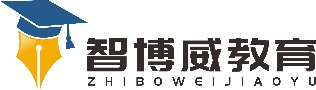                 班 级 ：  六年级   姓 名：             单元语文6年级下册第2单元课题7、汤姆•索亚历险记温故知新1、读一读，连一连。《鲁滨逊漂流记》			美国			塞尔玛•拉格洛芙《骑鹅旅行记》			英国			马克•吐温《汤姆•索亚历险记》		瑞典  		丹尼尔•笛福自主攀登2、《汤姆•索亚历险记》是________国作家________________的代表作品，小说的主人公汤姆•索亚是一个__________________的孩子。3、《汤姆•索亚历险记》：______________________①山洞迷路		②鬼屋寻宝		③墓地试胆  ④洞中寻宝  ⑤荒岛冒险稳中有升4、你怎么看待汤姆•索亚这个人物？你愿意向他学习吗？写出你自己的看法。说句心里话